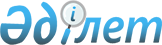 Об утверждении Методики оценки деятельности административных государственных служащих корпуса "Б" государственного учреждения "Аппарат маслихата Айыртауского района"
					
			Утративший силу
			
			
		
					Решение Айыртауского районного маслихата Северо-Казахстанской области от 25 февраля 2016 года N 5-47-2. Зарегистрировано Департаментом юстиции Северо-Казахстанской области 14 марта 2016 года N 3653. Утратило силу решением маслихата Айыртауского района Северо-Казахстанской области от 03 марта 2017 года № 6-8-5
      Сноска. Утратило силу решением маслихата Айыртауского района Северо-Казахстанской области от 03.03.2017 № 6-8-5 (вводится в действие по истечению десяти календарных дней после дня его первого официального опубликования).

      В соответствии с пунктом 5 статьи 33 Закона Республики Казахстан от 23 ноября 2015 года "О государственной службе Республики Казахстан", Айыртауский районный маслихат РЕШИЛ:

      1. Утвердить прилагаемую Методику оценки деятельности административных государственных служащих корпуса "Б" государственного учреждения "Аппарат маслихата Айыртауского района". 

      2. Настоящее решение вводится в действие по истечении десяти календарных дней после дня его первого официального опубликования. Методика оценки деятельности административных государственных служащих корпуса "Б" государственного учреждения "Аппарат маслихата Айыртауского района" 1. Общие положения
      1. Настоящая Методика оценки деятельности административных государственных служащих корпуса "Б" (далее – Методика) государственного учреждения "Аппарат маслихата Айыртауского района" разработана в соответствии с пунктом 5 статьи 33 Закона Республики Казахстан от 23 ноября 2015 года "О государственной службе Республики Казахстан", приказом Министра по делам государственной службы Республики Казахстан от 29 декабря 2015 года № 13 "О некоторых вопросах оценки деятельности административных государственных служащих" (зарегистрирован в Министерстве юстиции Республики Казахстан 31 декабря 2015 года № 12705) и определяет алгоритм оценки деятельности административных государственных служащих корпуса "Б" (далее – служащие корпуса "Б").

       2. Оценка деятельности служащих корпуса "Б" (далее – оценка) проводится для определения эффективности и качества их работы.

       3. Оценка проводится по результатам деятельности служащего корпуса "Б" на занимаемой должности:

       1) по итогам квартала (квартальная оценка) – не позднее десятого числа месяца, следующего за отчетным кварталом (за исключением четвертого квартала, оценка которого проводится не позднее десятого декабря);

       2) по итогам года (годовая оценка) – не позднее двадцать пятого декабря оцениваемого года.

       Оценка служащего корпуса "Б" не проводится в случаях, если срок пребывания на занимаемой должности в оцениваемом периоде составляет менее трех месяцев.

       Служащие корпуса "Б", находящиеся в социальных отпусках, проходят оценку после выхода на работу в сроки, указанные в настоящем пункте настоящей Методики.

       4. Квартальная оценка проводится непосредственным руководителем и основывается на оценке исполнения служащим корпуса "Б" должностных обязанностей.

       Непосредственным руководителем служащего корпуса "Б" является лицо, которому он подчиняется согласно своей должностной инструкции.

      5. Годовая оценка складывается из:

      1) средней оценки служащего корпуса "Б" за отчетные кварталы;

      2) оценки выполнения служащим корпуса "Б" индивидуального плана работы;

      3) круговой оценки.

       6. Оценка деятельности служащих корпуса "Б" проводится комиссией по оценке (далее – Комиссия), создаваемой секретарем Айыртауского районного маслихата.

       7. Заседание Комиссии по оценке считается правомочным, если на нем присутствовали не менее двух третей ее состава.

       Замена отсутствующего члена или председателя Комиссии по оценке осуществляется по решению уполномоченного лица путем внесения изменения в распоряжение о создании комиссии по оценке.

       8. Решение Комиссии по оценке принимается открытым голосованием.

       9. Результаты голосования определяются большинством голосов членов Комиссии по оценке. При равенстве голосов голос председателя комиссии является решающим. 

       Председателем Комиссии является секретарь районного маслихата.

       Секретарем Комиссии по оценке является главный специалист по управлению персоналом. Секретарь Комиссии по оценке не принимает участие в голосовании. 2. Составление индивидуального плана работы
      10. Индивидуальный план работы служащего корпуса "Б" составляется не позднее первого января следующего года, служащим корпуса "Б" и его непосредственным руководителем совместно по форме согласно приложению 1 к настоящей Методике.

       11. При назначении служащего корпуса "Б" на должность по истечении указанного в пункте 10 настоящей Методики срока, индивидуальный план работы служащего корпуса "Б" на занимаемой должности составляется в течение десяти рабочих дней со дня назначения его на должность.

       12. Индивидуальный план работы служащего корпуса "Б" содержит:

       1) персональные данные о служащем корпуса "Б" (Ф.И.О. (при его наличии), занимаемая должность служащего, наименование государственного органа служащего корпуса "Б");

       2) наименование мероприятий работы служащего корпуса "Б", направленных на достижение стратегической цели (целей) государственного органа, а в случае ее (их) отсутствия, исходя из его функциональных обязанностей.

       Мероприятия указываются достижимые, реалистичные, связанные с функциональным направлением работы служащего корпуса "Б", имеющие конкретную форму завершения.

       Количество и сложность мероприятий определяются в сопоставлении по государственному органу.

       3) подписи служащего корпуса "Б" и его непосредственного руководителя, дата подписания индивидуального плана.

       13. Индивидуальный план составляется в двух экземплярах. Один экземпляр передается главному специалисту по управлению персоналом. Второй экземпляр находится у руководителя аппарата маслихата.  3. Подготовка к проведению оценки
      14. Главный специалист по управлению персоналом формирует график проведения оценки по согласованию с председателем Комиссии по оценке.

       Главный специалист по управлению персоналом обеспечивает своевременное уведомление служащего корпуса "Б", подлежащего оценке, и лиц, осуществляющих оценку, о проведении оценки и направляет им оценочные листы для заполнения. 4. Оценка исполнения должностных обязанностей
      15. Оценка исполнения должностных обязанностей складывается из базовых, поощрительных и штрафных баллов.

       16. Базовые баллы устанавливаются на уровне 100 баллов.

       17. Поощрительные баллы выставляются за показатели деятельности, превышающие средние объемы текущей работы, а также виды деятельности, являющиеся сложными в содержательном и/или организационном плане.

       18. Поощряемые показатели и виды деятельности определяются государственным органом исходя из своей специфики и распределяются по пятиуровневой шкале в порядке возрастания объема и сложности осуществляемой работы. При этом в число поощряемых показателей и видов деятельности могут входить как фиксируемые, так и нефиксируемые в Единой системе электронного документооборота и Интернет - портале государственного органа документы и мероприятия.

       За каждый поощряемый показатель или вид деятельности служащему корпуса "Б" непосредственным руководителем присваиваются в соответствии с утвержденной шкалой от "+1" до "+5" баллов.

       19. Штрафные баллы выставляются за нарушения исполнительской и трудовой дисциплины.

       20. К нарушениям исполнительской дисциплины относятся:

       1) нарушения сроков исполнения поручений вышестоящих органов, руководства государственного органа, непосредственного руководителя и обращений физических и юридических лиц;

       2) некачественное исполнение поручений, обращений физических и юридических лиц.

       21. К нарушениям трудовой дисциплины относятся:

       1) отсутствие на работе без уважительной причины;

       2) опоздания на работу без уважительной причины;

       3) нарушения служащими служебной этики.

       Источниками информации о фактах нарушения трудовой дисциплины служат документально подтвержденные сведения от главного специалиста по управлению персоналом, непосредственного руководителя служащего корпуса "Б".

       22. За каждое нарушение исполнительской и трудовой дисциплины служащему корпуса "Б" выставляются штрафные баллы в размере " – 2" балла за каждый факт нарушения.

       23. Для проведения оценки исполнения должностных обязанностей служащий корпуса "Б" направляет для согласования заполненный оценочный лист непосредственному руководителю по форме согласно приложению 2 к настоящей Методике.

       24. Непосредственный руководитель с учетом представленных главным специалистом по управлению персоналом сведений о фактах нарушения служащим корпуса "Б" трудовой дисциплины, рассматривает оценочный лист на предмет достоверности представленных в нем сведений, вносит в него корректировки (в случае наличия) и согласовывает его.

       25. После согласования непосредственным руководителем оценочный лист заверяется служащим корпуса "Б".

       Отказ служащего корпуса "Б" не может служить препятствием для направления документов на заседание Комиссии по оценке. В этом случае главным специалистом по управлению персоналом и непосредственным руководителем служащего корпуса "Б" в произвольной форме составляется акт об отказе от ознакомления. 5. Оценка выполнения индивидуального плана работы
      26. Для проведения годовой оценки служащий корпуса "Б" направляет для согласования заполненный оценочный лист непосредственному руководителю по форме согласно приложению 3 к настоящей Методике.

       27. Непосредственный руководитель рассматривает оценочный лист на предмет достоверности представленных в нем сведений, вносит в него корректировки (в случае наличия) и согласовывает его.

       28. После согласования непосредственным руководителем оценочный лист заверяется служащим корпуса "Б".

       Отказ служащего корпуса "Б" не может служить препятствием для направления документов на заседание Комиссии по оценке. В этом случае главным специалистом по управлению персоналом и непосредственным руководителем служащего корпуса "Б" в произвольной форме составляется акт об отказе от ознакомления. 6. Круговая оценка
      29. Круговая оценка представляет собой оценки:

       1) непосредственного руководителя;

       2) подчиненных служащего корпуса "Б";

       3) а в случае отсутствия подчиненных – лиц, занимающих должности в аппарате маслихата, в котором работает служащий корпуса "Б" (в случае их наличия).

       30. Перечень лиц (не более трех), указанных в подпунктах 2) и 3) пункта 29 настоящей Методики, определяется главным специалистом по управлению персоналом не позднее одного месяца до проведения оценки, исходя из должностных обязанностей и служебных взаимодействий служащего корпуса "Б".

       31. Лица, указанные в пункте 29 настоящей Методики, заполняют оценочный лист круговой оценки по форме согласно приложению 4 к настоящей Методике.

       32. Заполненные оценочные листы направляются главному специалисту по управлению персоналом в течение двух рабочих дней со дня их получения.

       33. Главный специалист по управлению персоналом осуществляет расчет среднего значения круговой оценки.

       34. Круговая оценка осуществляется анонимно. 7. Итоговая оценка
      35. Итоговая квартальная оценка служащего корпуса "Б" вычисляется непосредственным руководителем по следующей формуле:

       S кв.= 100+а-в,

       S – квартальная оценка;

       а – поощрительные баллы;

       в – штрафные баллы.

       36. Итоговая квартальная оценка выставляется по следующей шкале:

       менее 80 баллов – "неудовлетворительно",

       от 80 до 105 баллов – "удовлетворительно",

       от 106 до 130 (включительно) баллов – "эффективно",

       свыше 130 баллов – "превосходно".

       37. Итоговая годовая оценка служащего корпуса "Б" вычисляется главным специалистом по управлению персоналом не позднее пяти рабочих дней до заседания Комиссии по оценке по следующей формуле:

       S год =0,3* Sкв. + 0,6* S ИП + 0,1* Sк,

       S – годовая оценка;

       Sкв – средняя оценка за отчетные кварталы (среднеарифметическое значение). При этом полученное среднеарифметическое значение квартальных оценок с учетом шкалы, указанной в пункте 37 настоящей Методики, приводится к пятибалльной системе оценок, а именно: значению "неудовлетворительно" (менее 80 баллов) присваиваются 2 балла,

       значению "удовлетворительно" (от 80 до 105 баллов) – 3 балла,

       значению "эффективно" (от 106 до 130 (включительно) баллов) – 4 балла,

       значению "превосходно" (свыше 130 баллов) – 5 баллов;

       S ИП – оценка выполнения индивидуального плана работы (среднеарифметическое значение);

       S к– круговая оценка (среднеарифметическое значение).

       38. Итоговая годовая оценка выставляется по следующей шкале:

       менее 3 баллов – "неудовлетворительно",

       от 3 до 4 баллов – "удовлетворительно",

       от 4 до 5 баллов – "эффективно",

       5 баллов – "превосходно". 8. Рассмотрение результатов оценки Комиссией
      39. Главный специалист по управлению персоналом обеспечивает проведение заседания Комиссии по рассмотрению результатов оценки в соответствии с графиком, согласованным с председателем Комиссии. 

       Главный специалист по управлению персоналом предоставляет на заседание Комиссии следующие документы:

       1) заполненные оценочные листы;

       2) заполненный лист круговой оценки (для годовой оценки);

       3) должностная инструкция служащего корпуса "Б";

       4) проект протокола заседания Комиссии по форме согласно приложению 5 к настоящей Методике.

       40. Комиссия рассматривает результаты оценки и принимает одно из следующих решений:

       1) утвердить результаты оценки;

       2) пересмотреть результаты оценки.

       В случае принятия решения о пересмотре результатов оценки Комиссия корректирует оценку с соответствующим пояснением в протоколе в следующих случаях:

       1) если эффективность деятельности служащего корпуса "Б" превышает результат оценки. При этом представляется документальное подтверждение результатов работы служащего корпуса "Б";

       2) при допущении ошибки главным специалистом по управлению персоналом при расчете результата оценки служащего корпуса "Б".

       41. Главный специалист по управлению персоналом ознакамливает служащего корпуса "Б" с результатами оценки в течение двух рабочих дней со дня ее завершения.

       Ознакомление служащего корпуса "Б" с результатами оценки осуществляется в письменной или электронной форме.

      Отказ служащего корпуса "Б" от ознакомления не может служить препятствием для внесения результатов оценки в его послужной список. В этом случае главным специалистом по управлению персоналом в произвольной форме составляется акт об отказе от ознакомления.

       42. Документы, указанные в пункте 39 настоящей Методики, а также подписанный протокол заседания Комиссии хранятся в аппарате маслихата района.  9. Обжалование результатов оценки
      43. Обжалование решения Комиссии служащим корпуса "Б" в уполномоченном органе по делам государственной службы или его территориальном департаменте осуществляется в течение десяти рабочих дней со дня вынесения решения.

       44. Уполномоченный орган по делам государственной службы или его территориальный департамент в течение десяти рабочих дней со дня поступления жалобы служащего корпуса "Б" осуществляет ее рассмотрение и в случаях обнаружения нарушений рекомендует государственному учреждению "Аппарат маслихата Айыртауского района" отменить решение Комиссии.

       45. Информация о принятом решении представляется государственным учреждением "Аппарат маслихата Айыртауского района" в течение двух недель в уполномоченный орган по делам государственной службы или его территориальный департамент.

       46. Служащий корпуса "Б" вправе обжаловать результаты оценки в суде. 10. Принятие решений по результатам оценки
      47. Результаты оценки являются основаниями для принятия решений по выплате бонусов и обучению.

       48. Бонусы выплачиваются служащим корпуса "Б" с результатами оценки "превосходно" и "эффективно".

       49. Обучение (повышение квалификации) служащего корпуса "Б" проводится по направлению, по которому деятельность служащего корпуса "Б" по итогам годовой оценки признана неудовлетворительной.

       Служащий корпуса "Б" направляется на курсы повышения квалификации в течение трех месяцев после утверждения Комиссией результатов годовой оценки его деятельности.

       50. Служащий корпуса "Б", получивший оценку "неудовлетворительно", не закрепляется наставником за лицами, впервые принятыми на административные государственные должности.

       51. Результаты оценки служащего корпуса "Б" по итогам двух лет подряд со значением "неудовлетворительно" являются основанием для принятия решения о понижении его в должности. При отсутствии любой вакантной нижестоящей должности служащий корпуса "Б" увольняется в порядке, установленном законодательством.

       52. Результаты оценки деятельности служащих корпуса "Б" вносятся в их послужные списки.
      Форма  Индивидуальный план работы административного государственного служащего корпуса "Б"
      __________________________________год

      (период, на который составляется индивидуальный план)


      Ф.И.О. (при его наличии) служащего: _________________________________

       Должность служащего: ________________________________________________

       Наименование структурного подразделения служащего:

       __________________________________________________________________

      

      Примечание:

       * - мероприятия определяются с учетом их направленности на достижение стратегической цели (целей) государственного органа, а в случае ее (их) отсутствия, исходя из функциональных обязанностей служащего.

       Количество и сложность мероприятий должны быть сопоставимы по государственному органу.

      Служащий Непосредственный руководитель

       Ф.И.О. (при его наличии)__________ Ф.И.О. (при его наличии)______

       дата ____________________________ дата ________________________

       подпись ______________________ подпись _____________________


      Форма   Оценочный лист 
      ___________________квартал ____ года

      (оцениваемый период)


      Ф.И.О. (при его наличии) оцениваемого служащего: ____________________

       Должность оцениваемого служащего: _________________________________________________________________

       Наименование структурного подразделения оцениваемого служащего:

       __________________________________________________________________

      Оценка исполнения должностных обязанностей:

      

      Результат самооценки: Результат оценки:

      Служащий Непосредственный руководитель 

      Ф.И.О. (при его наличии)____________ Ф.И.О. (при его наличии)________

      дата _____________________________ дата __________________________

      подпись _________________________ подпись _______________________


      Форма  Оценочный лист 
      __________________________________________________год

      (оцениваемый год)


      Ф.И.О. (при его наличии) оцениваемого служащего:_____________________

       Должность оцениваемого служащего: __________________________________________________________________

       Наименование структурного подразделения оцениваемого служащего:

       __________________________________________________________________

      Оценка выполнения индивидуального плана:

      

      Служащий Непосредственный руководитель 

      Ф.И.О. (при его наличии)_______ Ф.И.О. (при его наличии)____________

       

       дата _______________________ дата ____________________________

      подпись ____________________ подпись ________________________


      Форма  Лист круговой оценки
      __________________________________________________год

      (оцениваемый год)


      Ф.И.О. (при его наличии) оцениваемого служащего: ____________________

       Должность оцениваемого служащего: __________________________________

       Наименование структурного подразделения оцениваемого служащего:

       __________________________________________________________________
      Форма  Протокол заседания Комиссии по оценке
      ______________________________________________________

      (наименование государственного органа)

      _______________________________________________________

      (вид оценки: квартальная/годовая и оцениваемый период

      (квартал и (или) год)


      Результаты оценки

      

      Заключение Комиссии:

       __________________________________________________________________

      Проверено:

       Секретарь Комиссии: _______________________ Дата: _____________

       (Ф.И.О (при его наличии), подпись)

       Председатель Комиссии: _____________________ Дата: ____________

       (Ф.И.О (при его наличии), подпись)

       Член Комиссии: ____________________________ Дата: _____________

       (Ф.И.О (при его наличии), подпись)


					© 2012. РГП на ПХВ «Институт законодательства и правовой информации Республики Казахстан» Министерства юстиции Республики Казахстан
				
      Председатель
XXXXVII внеочередной сессии
Айыртауского районного
маслихата
Северо-Казахстанской области

С.Пономарев

      Секретарь Айыртауского
районного маслихата
Северо-Казахстанской области

Р.Тлеубаева
Утверждена решением Айыртауского районного маслихата Северо-Казахстанской области от 25 февраля 2016 года № 5-47-2 Приложение 1 к Методике оценки деятельности административных государственных служащих корпуса "Б" государственного учреждения "Аппарат маслихата Айыртауского района"
№

п/п
Наименование мероприятий *

 
Результат мероприятия
1
2
3
4
5Приложение 2 к Методике оценки деятельности административных государственных служащих корпуса "Б" государственного учреждения "Аппарат маслихата Айыртауского района"
№

 п/п
Самооценка служащего
Самооценка служащего
Самооценка служащего
Оценка непосредственного руководителя
Оценка непосредственного руководителя
Оценка непосредственного руководителя
Примечание
Сведения о поощряемых показателях и видах деятельности
Сведения о фактах нарушения исполнительской дисциплины
Сведения о фактах нарушения трудовой дисциплины
Сведения о поощряемых показателях и видах деятельности
Сведения о фактах нарушения исполнительской дисциплины
Сведения о фактах нарушения трудовой дисциплины
1.
2.
3.
4.
5.Приложение 3 к Методике оценки деятельности административных государственных служащих корпуса "Б" государственного учреждения "Аппарат маслихата Айыртауского района"
№

 п/п

 
 

Наименование

 
 

Значение

 
Результаты

самооценки

служащего
Результаты оценки руководителя
Примечание

 
1
Мероприятие
от 2 до 5
2
Мероприятие
от 2 до 5
3
Мероприятие
от 2 до 5
4
5Приложение 4 к Методике оценки деятельности административных государственных служащих корпуса "Б" государственного учреждения "Аппарат маслихата Айыртауского района"
№

п/п
Наименование компетенции

Значение
Наименование компетенции

Значение
Оценка (баллы)

 
Непосредственный руководитель
Непосредственный руководитель
Непосредственный руководитель
Непосредственный руководитель
1.
Инициативность
от 2 до 5
2.
Способность к сотрудничеству

 
от 2 до 5
3.
Соблюдение служебной этики

 
от 2 до 5
 ИТОГО:
 

Подчиненный

 
 

Подчиненный

 
 

Подчиненный

 
 

Подчиненный

 
1.
Умение планировать работу      
от 2 до 5
2.
Умение мотивировать к работе      
от 2 до 5
3.
Соблюдение служебной этики
от 2 до 5
 ИТОГО:
 ИТОГО:
 ИТОГО:
 ИТОГО:
 

Коллега

 
 

Коллега

 
 

Коллега

 
 

Коллега

 
1.
Умение работать в команде      

 
от 2 до 5
2.
Соблюдение служебной этики
от 2 до 5
 ИТОГО: Приложение 5 к Методике оценки деятельности административных государственных служащих корпуса "Б" государственного учреждения "Аппарат маслихата Айыртауского района"
№

п/п
Ф.И.О. (при его наличии) служащих
Сведения о результатах оценки
Корректировка Комиссией результатов оценки (в случае наличия)
Рекомендации Комиссии
1.
2.
3.
4.
5.